Publicado en Madrid el 24/02/2021 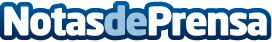 Johnson Controls anuncia Metasys 11.0 para ayudar a modernizar los edificios y mejorar su ciberseguridadLa nueva versión, con altas funcionalidades, está diseñada para ayudar a los operadores a solucionar problemas de forma rápida y sencilla y a mantener sus sistemas seguros. Tiene una conexión perfecta con OpenBlue, una plataforma dinámica para soluciones de edificios conectados, seguros y sostenibles de Johnson ControlsDatos de contacto:Alejandro Urrestarazu636566095Nota de prensa publicada en: https://www.notasdeprensa.es/johnson-controls-anuncia-metasys-11-0-para Categorias: Internacional Inmobiliaria Ciberseguridad Consumo Otras Industrias Arquitectura http://www.notasdeprensa.es